Lederinnsikt for HR og lønn: noen tipsRapportløsningen finnes i SAP-portalen, under Lederoppgaver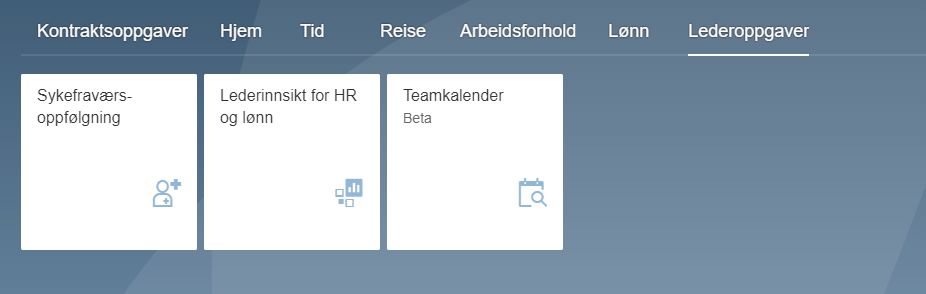 Forsiden Lederinnsikt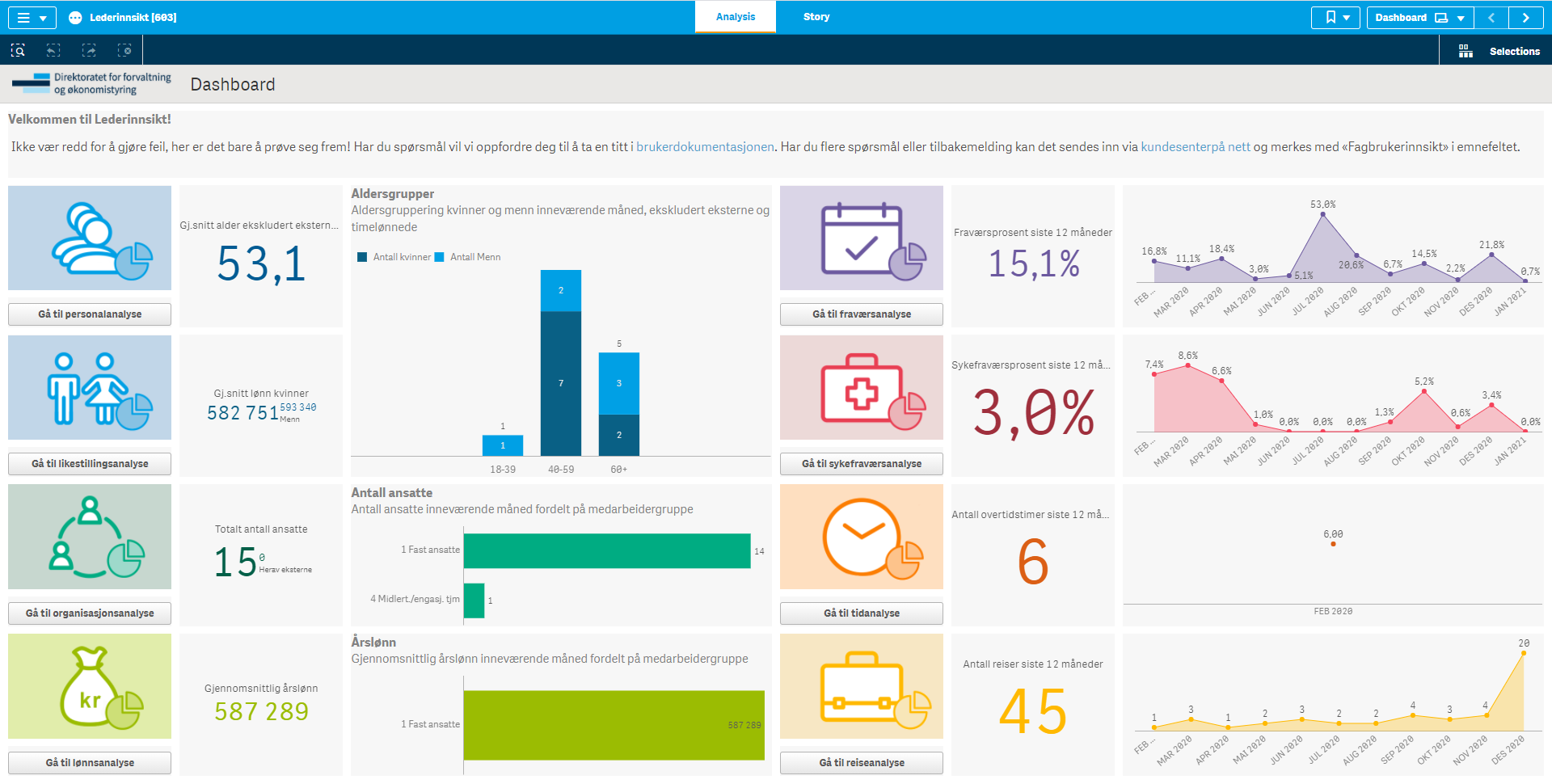 Bruk «Dashboard» for å hente opp standardrapporter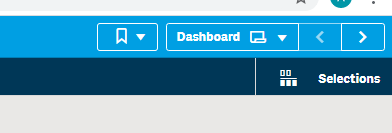 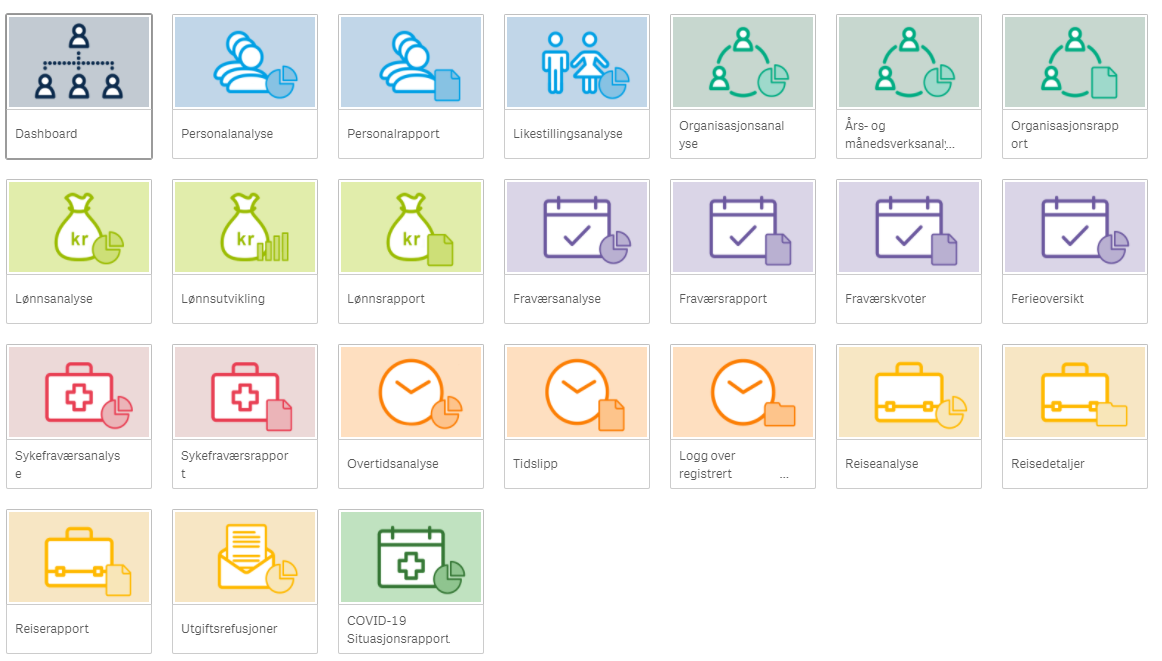 Løsningen er slik at de spørringene som ender med «rapport» gir informasjon pr medarbeider, de som ender med «analyse» gir totaloversikter og sammenligninger – de gir også informasjon om medarbeidere, men på et mer overordnet nivå. For å finne adresser, fødselsdager, pårørende osv. for dine medarbeidere, bruk Personalrapport 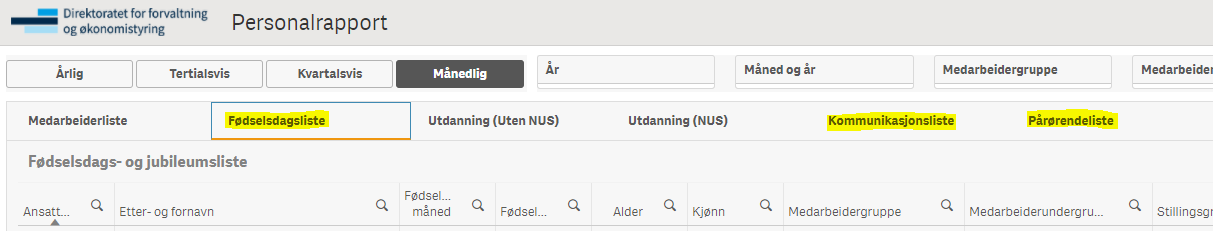 Over ansattlisten finner du faner med forskjellig informasjon. Adresse står under Kommunikasjonsliste.For å finne lønnen til dine medarbeidere, bruk Lønnsrapport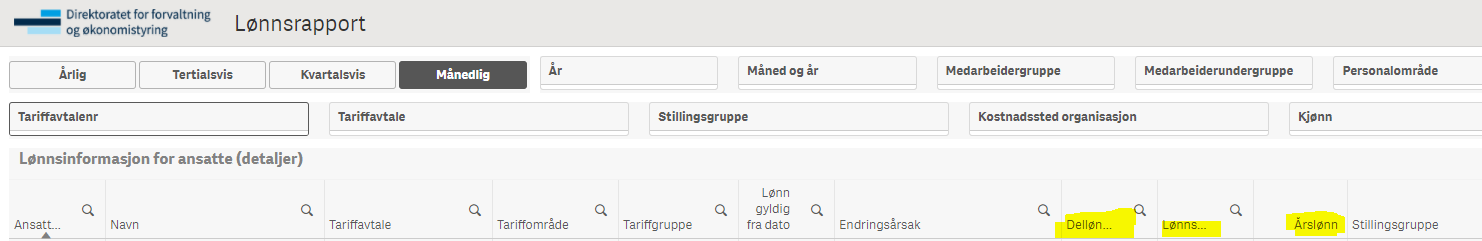 Dellønnsprosent gir stillingsprosenten, Lønnstrinn gir lønnstrinnet og for de som ikke har lønnstrinn (Akademikere) finnes lønnen under Årslønn.Skal du sammenligne lønnsforhold i din enhet, bruk Lønnsanalyse.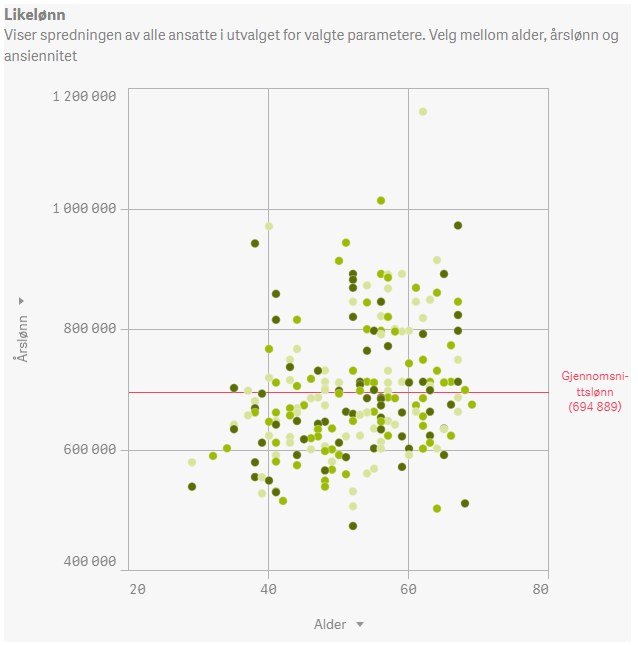 Ved å hovere over de grønne punktene får du navn og årslønn for dine medarbeidere.For å gå tilbake, trykk på rapportnavnet øverst til høyre og velg en annen rapport fra menyen, eller velg Dashboard for få startsiden igjen.  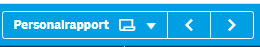 For å fjerne de utvalgene du har gjort, trykk X for å stenge kriteriene du har valgt, øverst på siden: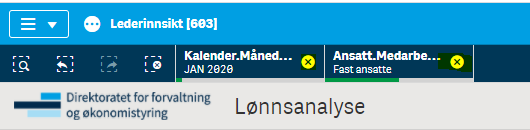 For å på tidsregistreringene til medarbeidere, bruk rapporten TidsslippBruk «Velg ansatt» for å se den enkelte medarbeiders tidsregistreringer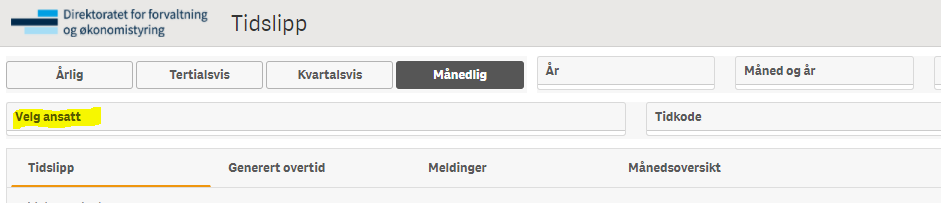 For å sjekke hvor mye fleksitid ansatte har, velg først «Måned og år» for å velge riktig periode 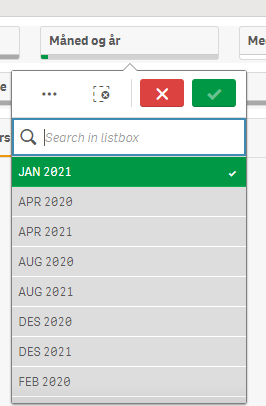 Trykk deretter på fanen Månedsoversikt for å få oppsummeringen – «Fleksitid periode slutt» gir fleksitid pr dagens dato.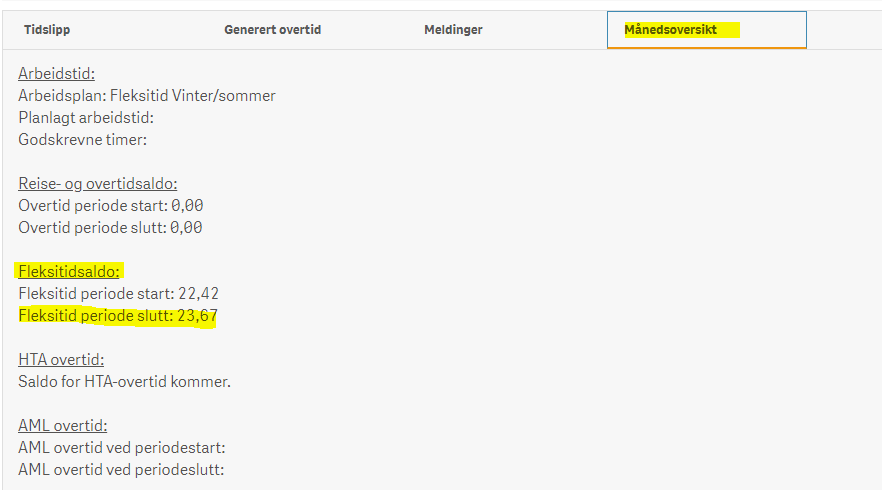 Seksjon Lønn, 11.01.21